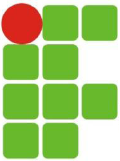 01 ) Copie a tabela abaixo e realize o calculo e a formatação a seguir:Calcule o desconto na coluna D dando 25 % de desconto para os produtos da categoria eletrodoméstico e 30% para a categoria vestuário.Calcule o total gasto apenas com os eletrodomésticos e depois apenas com vestuárioColoque um filtro para as diferentes categorias de produtoInsira uma formatação condicional para onde os produtos da linha vestuário realçados em vermelho e os demais fiquem em verde.